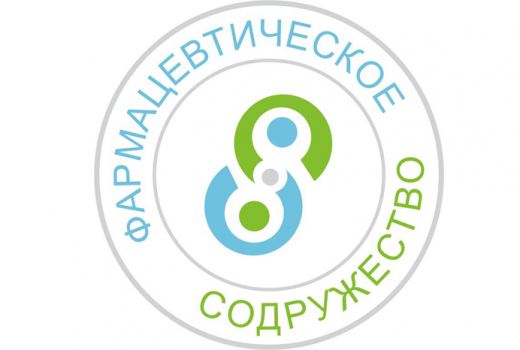 Собрание участников Ассоциации «Фармацевтическое содружество»   г. ВладивостокВ собрании участвуют  члены Ассоциации «Фармацевтическое содружество»   Дата: 02 апреля 2019 годаВремя: 10.00 – 18.00Адрес: Россия, Приморский край, г. Владивосток, пос. Аякс, 10, кампус ДВФУ, корпус А, 8 уровень, Точка кипения Владивосток, зал «Начало»Повестка (тайминг)10.00 - 11.00     Регистрация11.00 – 13.30    Основная сессияОрганизационные вопросы, определение порядка ведения Общего собрания членов АФС: избрание счетной комиссии, избрание председателя и секретаря Общего собрания, утверждение повестки дня и порядка рассмотрения вопросов.Изменение сведений о юридическом лицеПодведение итогов. Отчет о работе План на 2019 годИсполнение бюджета 2018 года . План бюджета на 2019гАктуализация списка участников Рассмотрение заявлений на вступление в АФС новых участниковФормирование аккредитационных комиссий 2019 годаРазное (наполнение в процессе подготовки)13.30 – 14.30  Перерыв на обед14.30 – 16.00 Семинар по охране труда (спикер: директор Владивостокского Центра охраны труда Козырь И.Ев.) 